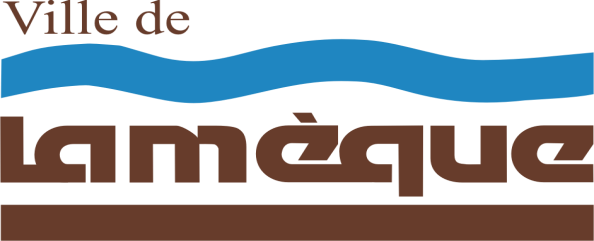 Réunion ordinaire publique du conseil municipal de la Ville de Lamèque tenue à l’Hôtel de Ville, le mardi 18 juin 2019 à 19 h sous la présidence du Maire Jules Haché.								Ordre du jour1.	Ouverture de la réunion2.	Relevé des présences3.	Adoption de l’ordre du jour4.	Déclaration des conflits d’intérêts5.	Adoption des procès-verbaux précédents	5.1	 Réunion ordinaire publique du 21 mai 20196.	Suivi du procès-verbal7.	Suivi des dossiers8.	Affaires nouvelles	8.1	Tournoi de golf – Fondation communautaire de la Péninsule acadienne	8.2 	Levée de fond Aréna (Partie du Titan)  9.	Correspondances reçues et envoyées10.	Rapport des conseiller(ère)s11.	Levée de la réunion.Dave BrownDirecteur général